Worksheet: Definitions in FunctionWhich of the following is a function? State your reason.                                      (b)  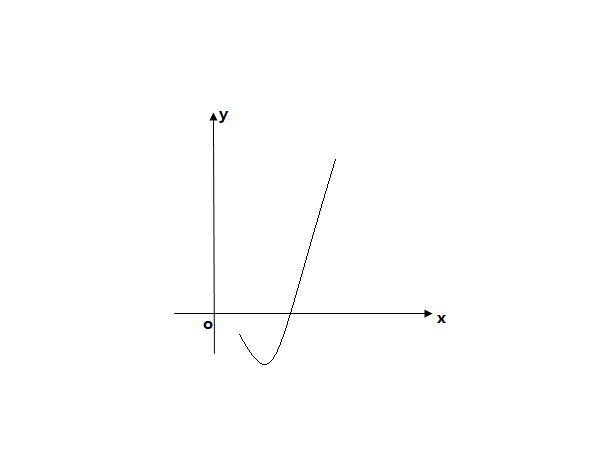 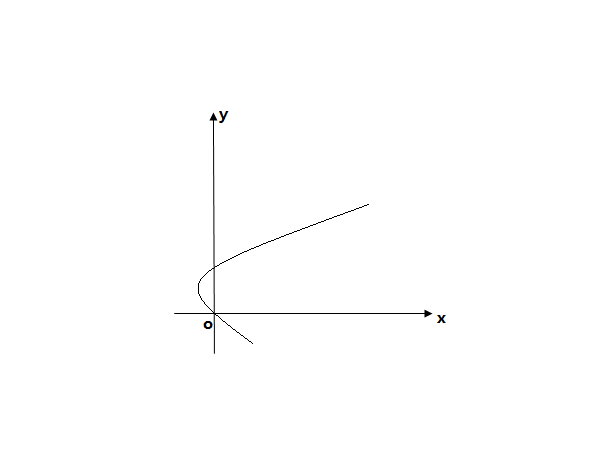 (c)                                       (d)               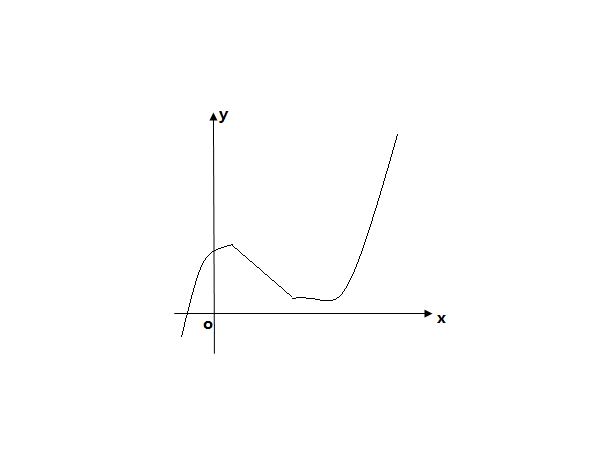 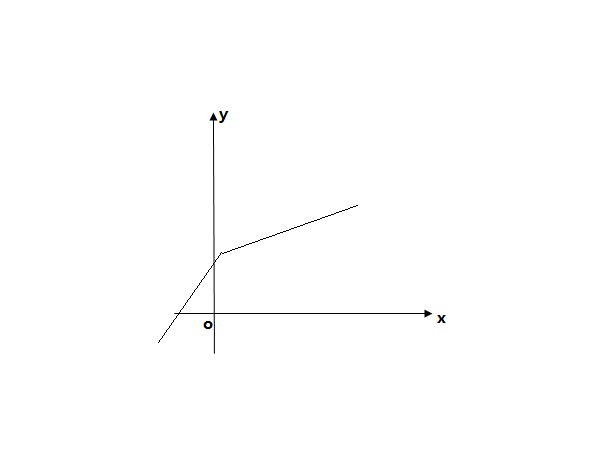 Determine whether each of the following relations is a function or not? State your reason.                                       (b)    (c)                                         (d) For the function f(x)=3x-5, evaluatef(2)                        (b) f(0)If f(x)=2x+1, write down the following in their simplest formf(x+1)         (b) f(x)-xA function is defined by f:x with domain X={-1,2,3}. Find the image set of f.A function g is defined by g:xFind the images of -1,1/2 and 5/4Given that the image of a is 2a, find the possible values of a.A function f is defined by f:. The images of 1 and 5 are -2 and 10 respectively.Calculate the value of a and bIf the domain of f is X={1,3,5}, find the range of f.A function is defined by . Given that f(1)=6, f(3)=32, f(-2)=-3. FindThe values of a, b and cThe positive number x whose image is 2The set of numbers whose image under f is 2.